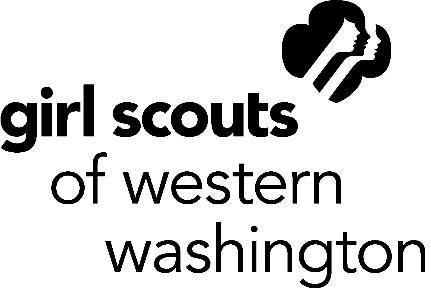 In Girl Scouting, the health and safety of your camper is our most important concern. For this reason, we ask that	you complete the form below and read the information that follows very carefully. This procedure was implemented to ensure the safety of all campers at day camp.Please provide us with the following information about who will be picking up your camper from day camp. Campers will only be released to adults listed on this Camper Release for Check-out form. The adult listed on this form must show PHOTO IDENTIFICATION and will be required to sign for the camper they are picking up. For your camper's safety, there will be no exceptions. All changes must be made in writing to the  with the parent/guardian's signature.Check all that apply:[  ] I will pick up my camper from camp.Please print your name:_____________________________________________________[  ] My camper can be released to:Please print name(s):_______________________________________________________[  ] Is there anyone who is not permitted to pick up your camper?Please print name(s):_______________________________________________________Please inform the people listed above that they will be required to show photo identification at pick up location, and sign for your camper before she will be released.Campers will not be released to anyone who:     1. Is not listed on this form.            2. Does not have photo identification.Daily Parent Release Signature (for use during camp)Parent/Guardian Name (please print):_______________________________________________Parents/Guardian's signature:______________________________________________________  Day Phone:  (_____)_________________________cell phone (______)____________________CAMPER’S NAME (please print).___________________________________________________